Formal Report of Group II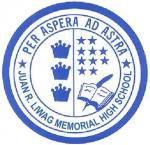 Objectives : To prepare a series of acidic and basic solutions by the process of serial dilution; to determine the color changes that inductors undergo when they are in solutions of different degrees of acidity; and to determine the pH of some unknown solution.Theoretical Background:A serial dilution is the stepwise dilution of a substance in solution. Usually the dilution factor at each step is constant, resulting in a geometric progression of the concentration in a logarithmic fashion. A ten-fold serial dilution could be 1 M, 0.1 M, 0.01 M, 0.001 M... Serial dilutions are used to accurately create highly diluted solutions as well as solutions for experiments resulting in concentration curves with a logarithmic scale. A tenfold dilution for each step is called a logarithmic dilution or log-dilution, a 3.16-fold (100.5-fold) dilution is called a half-logarithmic dilution or half-log dilution, and a 1.78-fold (100.25-fold) dilution is called a quarter-logarithmic dilution or quarter-log dilution. Serial dilutions are widely used in experimental sciences, including biochemistry, pharmacology, microbiology, and physics.Schematic Procedure: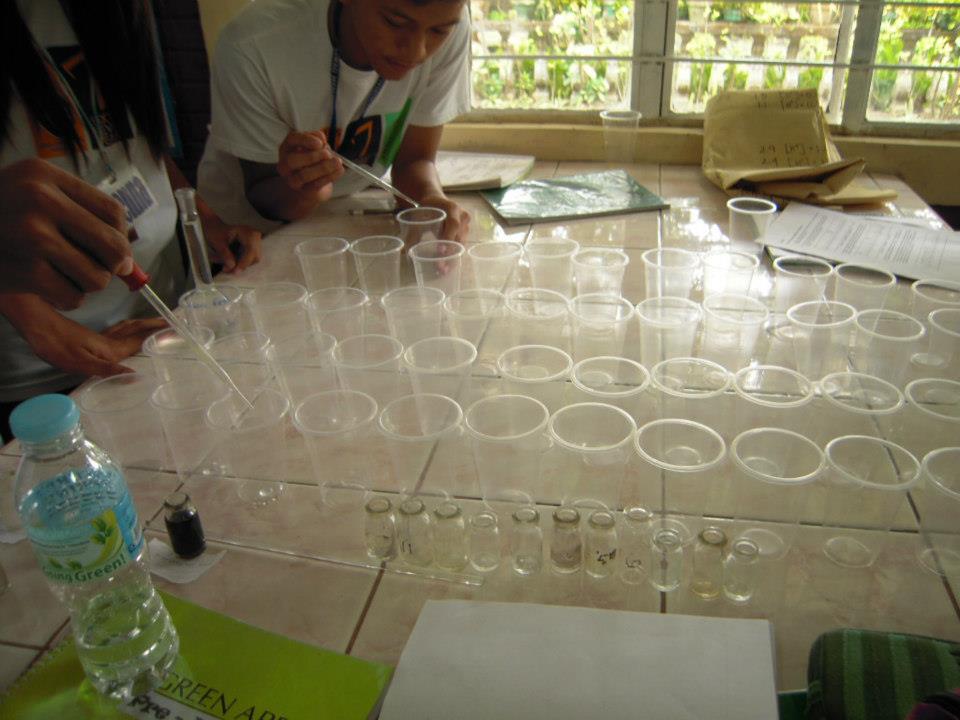 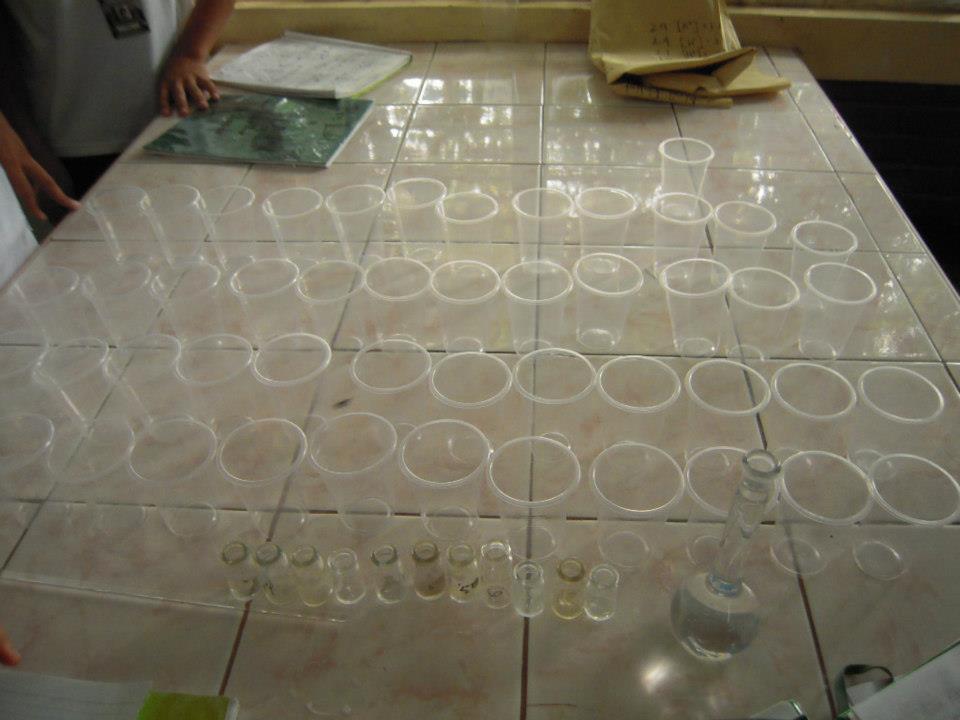 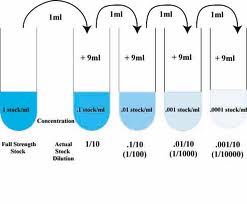 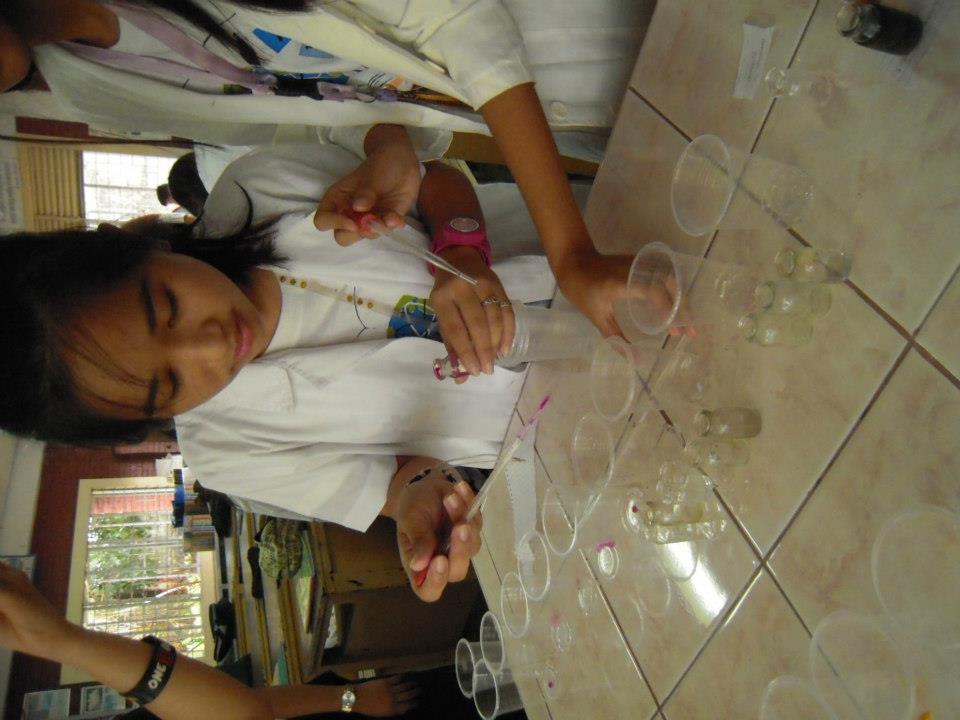 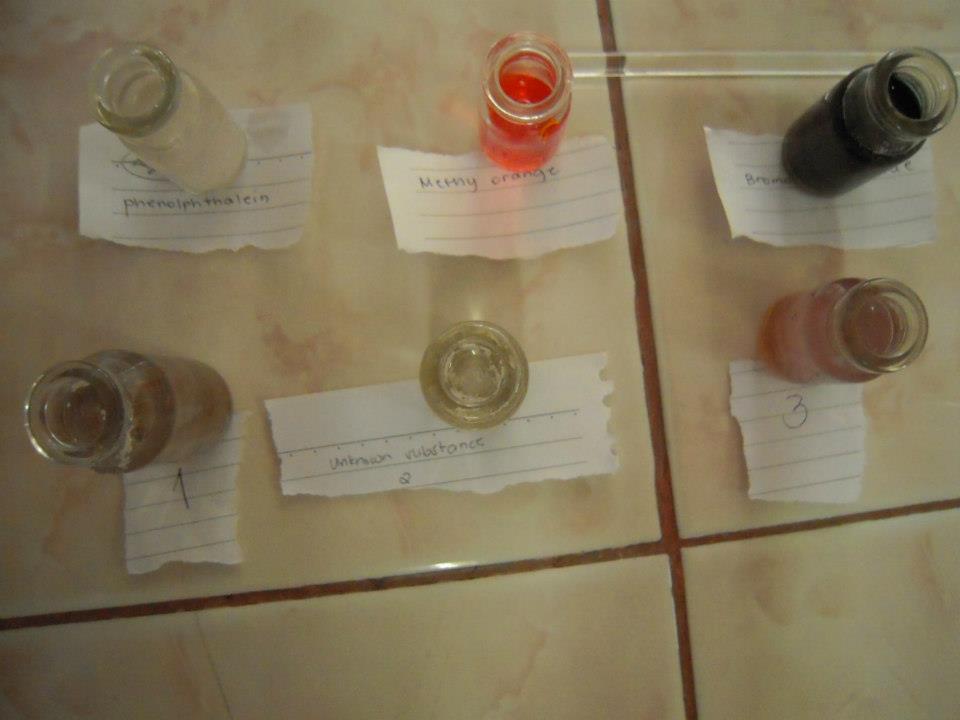 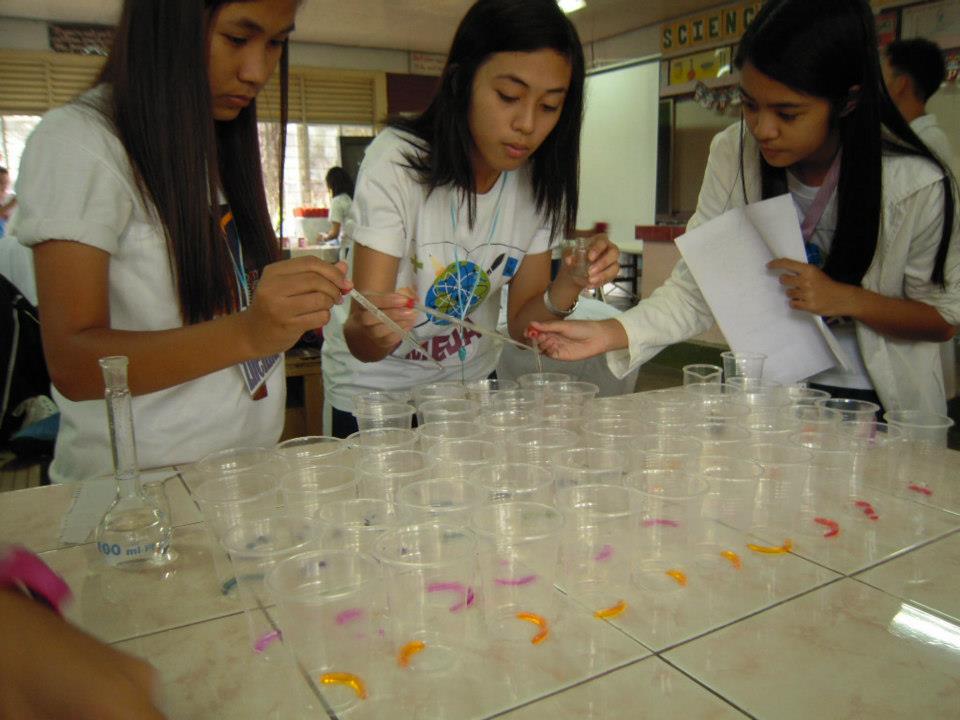 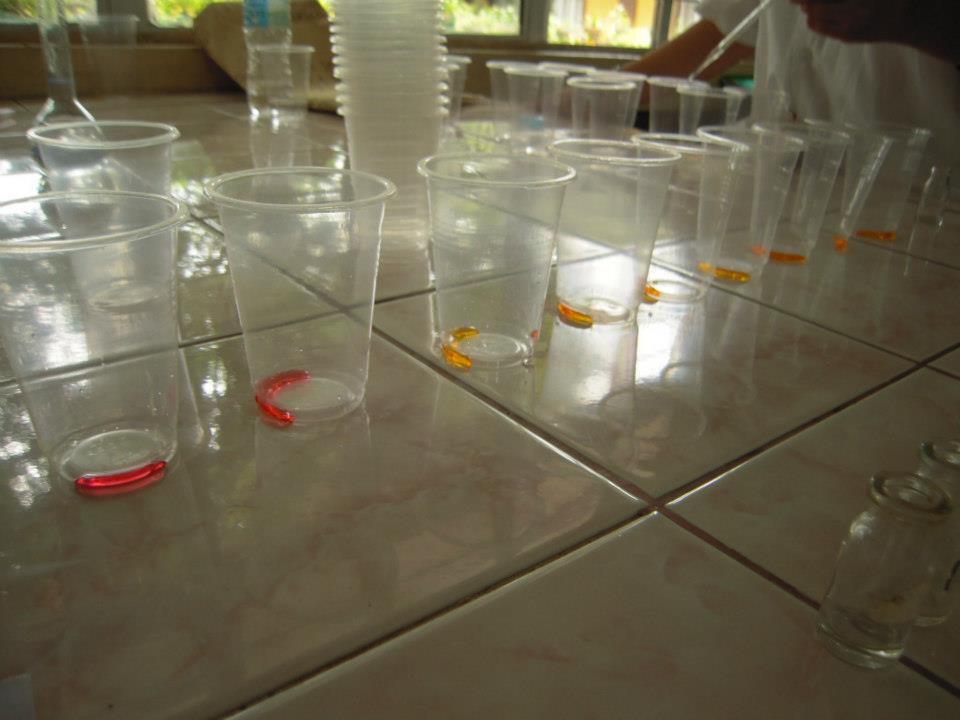 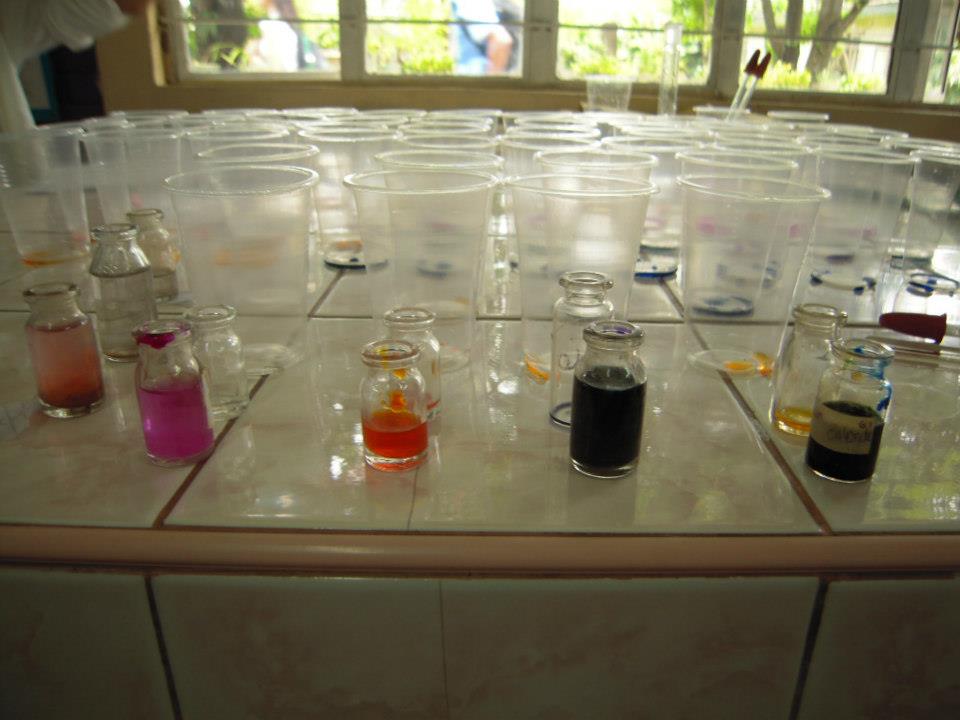 IV. Results and Discussions:MicroplateDo you think that the Universal indicator could contain one of the other indicators used in your experiment? Explain.Yes, because the term universal means it can be used almost in all materials.Explain how the pH values from 1 to 12 were obtained from the dilution process.The pH values were obtained using different indicators. By the help of colors, the pH values were obtainedExplain how you arrived at the pH values of the unknown solutions.We determine the pH values of the unknown solutions using the 4 indicators we use, by means of color we can tell whether it is basic or acidic.ConclusionUsing different indicators, we can determine the pH values of the solutions.References:Group 1 formal Report (2011)http://en.wikipedia.org/wiki/PH_indicator Leader:Alleta Fae S. Liwag ________________Members:Zhenna Marriz Aypa _________________Mark Anthony Basilio_________________Kathleen Caralde__________________Cristel Diane Dela Cruz __________________Reagan Delos Reyes ___________________Cristel F. Imbag ____________________Jarlyn Liwag ____________________Rosiel Mariano_____________________Submitted to Mr. Jeffrey Sta. InesScoring Rubrics for Formal ReportsPointsScoreThe question to be answered during the laboratory is statedThe hypothesis clearly shows it is based on researchResearch references to prepare the lab are listed Results of procedure are clearly statedSummarize the essential laboratory dataState how the essential data answers the lab questionsReport is neatly printed with ink, with no visible correctionsThe lab report is written in such a way that others could accurately duplicate the experimentTOTALph and indicators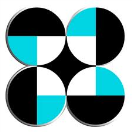 